Приложение к приказу комитетаот 10.05.2023 № 42МЕТОДИКАпрогнозирования поступлений доходов в бюджет города Барнаула, главным администратором которых является комитет по дорожному хозяйству, благоустройству, транспорту и связи города Барнаула1. Настоящая методика прогнозирования поступлений доходов в бюджет города Барнаула, главным администратором которых является комитет по дорожному хозяйству, благоустройству, транспорту и связи города Барнаула (далее – методика прогнозирования) определяет параметры прогнозирования поступлений по всем кодам классификации доходов, главным администратором доходов которых в соответствии с постановлением администрации города от 17.11.2021 №1716 «Об утверждении перечней главных администраторов доходов и источников финансирования дефицита бюджета города» является комитет по дорожному хозяйству, благоустройству, транспорту и связи города Барнаула (далее – комитет).2. Методика прогнозирования разрабатывается на основе единых подходов к прогнозированию поступлений доходов в текущем финансовом году, очередном финансовом году и плановом периоде. Для текущего финансового года предусматривается использование данных о фактических поступлениях доходов за истекшие месяцы этого года, в том числе увеличение или уменьшение прогноза доходов на сумму корректировки, рассчитываемой с учетом данных о фактических поступлениях доходов, уточнение прогнозируемых значений показателей, используемых для расчета прогнозного объема поступлений, с учетом их фактических значений.3. Методика прогнозирования по каждому виду доходов содержит:- код главного администратора доходов;- наименование главного администратора доходов;- наименование вида доходов и соответствующий код бюджетной классификации доходов;- наименование метода расчета;- формула расчета прогнозируемого объема поступлений (при наличии); - алгоритм расчета прогнозируемого объема поступлений (обязательно – в случае отсутствия формулы расчета, по решению главного администратора доходов – в случае наличия формулы расчета);- описание всех показателей, используемых для расчета прогнозного объема поступлений, с указанием алгоритма определения значения (источника данных) для каждого из соответствующих показателей.4. Прогнозирование поступлений доходов осуществляется в тысячах рублей (с одним знаком после запятой).5. Доходы бюджета, администрирование которых осуществляет комитет, подразделяются на доходы прогнозируемые и непрогнозируемые, но фактически поступающие в доход бюджета города.Оценка непрогнозируемых, но поступающих в бюджет города доходов, осуществляется на основе данных фактических поступлений доходов. 6. При прогнозировании администрируемых доходов применяются следующие методы прогнозирования:прямой расчет, основанный на непосредственном использовании прогнозных значений объемных и стоимостных показателей, уровней ставок и других показателей, определяющих прогнозный объем поступлений прогнозируемого вида доходов;усреднение - расчет на основании усреднения годовых объемов доходов бюджетов бюджетной системы Российской Федерации не менее чем за 3 года или за весь период поступления соответствующего вида доходов в случае, если он не превышает 3 года;индексация - расчет с применением индекса потребительских цен или другого коэффициента, характеризующего динамику прогнозируемого вида доходов бюджетов бюджетной системы Российской Федерации;иной расчет – способ, предусматривающий прогнозирование доходов на очередной финансовый год и на плановый период на нулевом уровне, формирование уточненного прогноза доходов на текущий финансовый год на основании оценки поступлений с учетом фактического исполнения бюджета по доходам за истекшие месяцы текущего года. 7. Прогнозирование поступлений доходов осуществляется на основе бюджетного законодательства Российской Федерации, нормативных муниципальных правовых актов, регулирующих бюджетные правоотношения, действующих на момент составления прогноза доходов с учетом изменений, вступающих в силу в прогнозируемом периоде.8. Методика прогнозирования в случаях, когда прогноз соответствующего вида доходов предусматривает использование показателей социально-экономического развития, основывается на показателях прогноза социально-экономического развития г. Барнаула на среднесрочный период, разработанного местной администрацией. 9. В состав прогнозируемых главным администратором доходов, по которым составляются расчеты, включаются:плата по соглашениям об установлении сервитута, заключенным органами местного самоуправления городских округов, государственными или муниципальными предприятиями либо государственными или муниципальными учреждениями в отношении земельных участков, государственная собственность на которые не разграничена и которые расположены в границах городских округов;плата по соглашениям об установлении сервитута, заключенным органами местного самоуправления городских округов, государственными или муниципальными учреждениями в отношении земельных участков, находящихся в собственности городских округов;плата за публичный сервитут, предусмотренная решением уполномоченного органа об установлении публичного сервитута в отношении земельных участков, государственная собственность на которые не разграничена и которые расположены в границах городских округов и не предоставленных гражданам или юридическим лицам (за исключением органов государственной власти (государственных органов), органов местного самоуправления (муниципальных органов), органов управления государственными внебюджетными фондами и казенных учреждений);плата за публичный сервитут, предусмотренная решением уполномоченного органа об установлении публичного сервитута 
в отношении земельных участков, находящихся в собственности городских округов и не предоставленных     гражданам    или   юридическим лицам (за исключением органов государственной власти (государственных органов), органов местного самоуправления (муниципальных органов), органов управления государственными внебюджетными фондами и казенных учреждений);прочие поступления от использования имущества, находящегося в собственности городских округов (за исключением имущества муниципальных бюджетных и автономных учреждений, а также имущества муниципальных унитарных предприятий, в том числе казенных);плата за использование лесов, расположенных на землях иных категорий, находящихся в собственности городских округов, в части платы по договору купли-продажи лесных насаждений;прочие доходы от компенсации затрат бюджетов городских округов (иные возвраты и возмещения);штрафы, неустойки, пени, уплаченные в случае просрочки исполнения поставщиком (подрядчиком, исполнителем) обязательств, предусмотренных муниципальным контрактом, заключенным муниципальным органом, казенным учреждением городского округа (за исключением муниципального контракта, финансируемого за счет средств муниципального дорожного фонда);штрафы, неустойки, пени, уплаченные в случае просрочки исполнения поставщиком (подрядчиком, исполнителем) обязательств, предусмотренных муниципальным контрактом, заключенным муниципальным органом, казенным учреждением городского округа (по муниципальному контракту, финансируемому за счет средств муниципального дорожного фонда);иные штрафы, неустойки, пени, уплаченные в соответствии с законом или договором в случае неисполнения или ненадлежащего исполнения обязательств перед муниципальным органом (муниципальным казенным учреждением) городского округа (поступления от взыскания денежной компенсации за неисполнение судебных актов);иные штрафы, неустойки, пени, уплаченные в соответствии с законом или договором в случае неисполнения или ненадлежащего исполнения обязательств перед муниципальным органом (муниципальным казенным учреждением) городского округа (поступления (неосновательного обогащения, процентов за пользование денежными средствами));иные штрафы, неустойки, пени, уплаченные в соответствии с законом или договором в случае неисполнения или ненадлежащего исполнения обязательств перед муниципальным органом (муниципальным казенным учреждением) городского округа (доходы от уплаты неустойки (пеней, штрафов) в случае ненадлежащего исполнения обязательств по договорам);иные штрафы, неустойки, пени, уплаченные в соответствии с законом или договором в случае неисполнения или ненадлежащего исполнения обязательств перед муниципальным органом (муниципальным казенным учреждением) городского округа (поступления от взыскания неустойки (штрафа, пени) за неисполнение или ненадлежащее исполнение поставщиком (подрядчиком, исполнителем) обязательств, предусмотренных муниципальным контрактом, финансируемого за счет муниципального дорожного фонда);иные штрафы, неустойки, пени, уплаченные в соответствии с законом или договором в случае неисполнения или ненадлежащего исполнения обязательств перед муниципальным органом (муниципальным казенным учреждением) городского округа (иные поступления от денежных взысканий (штрафов), сумм в возмещение ущерба);платежи в целях возмещения убытков, причиненных уклонением от заключения с муниципальным органом городского округа (муниципальным казенным учреждением) муниципального контракта, а также иные денежные средства, подлежащие зачислению в бюджет городского округа за нарушение законодательства Российской Федерации о контрактной системе в сфере закупок товаров, работ, услуг для обеспечения государственных и муниципальных нужд (за исключением муниципального контракта, финансируемого за счет средств муниципального дорожного фонда);платежи в целях возмещения убытков, причиненных уклонением от заключения с муниципальным органом городского округа (муниципальным казенным учреждением) муниципального контракта, финансируемого за счет средств муниципального дорожного фонда, а также иные денежные средства, подлежащие зачислению в бюджет городского округа за нарушение законодательства Российской Федерации о контрактной системе в сфере закупок товаров, работ, услуг для обеспечения государственных и муниципальных нужд;платежи в целях возмещения ущерба при расторжении муниципального контракта, заключенного с муниципальным органом городского округа (муниципальным казенным учреждением), в связи с односторонним отказом исполнителя (подрядчика) от его исполнения (за исключением муниципального контракта, финансируемого за счет средств муниципального дорожного фонда);платежи в целях возмещения ущерба при расторжении муниципального контракта, финансируемого за счет средств муниципального дорожного фонда городского округа, в связи с односторонним отказом исполнителя (подрядчика) от его исполнения;доходы от денежных взысканий (штрафов), поступающие в счет погашения задолженности, образовавшейся до 1 января 2020 года, подлежащие зачислению в бюджет муниципального образования по нормативам, действовавшим в 2019 году (доходы бюджетов городских округов за исключением доходов, направляемых на формирование муниципального дорожного фонда, а также иных платежей в случае принятия решения финансовым органом муниципального образования  о раздельном учете задолженности);доходы от денежных взысканий (штрафов), поступающие в счет погашения задолженности, образовавшейся до 1 января 2020 года, подлежащие зачислению в бюджет муниципального образования по нормативам, действовавшим в 2019 году (доходы бюджетов городских округов, направляемые на формирование муниципального дорожного фонда);платежи, уплачиваемые в целях возмещения вреда, причиняемого автомобильным дорогам местного значения транспортными средствами, осуществляющими перевозки тяжеловесных и (или) крупногабаритных грузов;прочие неналоговые доходы бюджетов городских округов (восстановительная стоимость зеленых насаждений).	10. К непрогнозируемым неналоговым доходам, администрируемым главным администратором доходов, которые носят несистемный и (или) нерегулярный характер относятся:	невыясненные поступления, зачисляемые в бюджеты городских округов; инициативные платежи;доходы бюджетов городских округов от возврата бюджетными учреждениями остатков субсидий прошлых лет.Поступление указанных доходов имеет несистемный, нерегулярный характер, с учетом непредсказуемости их образования прогнозируются с применением иного метода расчета.11. В процессе исполнения бюджета города Барнаула возможна корректировка прогнозного объема поступлений доходов в сторону увеличения (уменьшения) в зависимости от фактического объема их поступлений в текущем финансовом году, изменения индекса-дефлятора инвестиций в основной капитал, коэффициента инфляции.12. Методика прогнозирования поступлений доходов в бюджет города Барнаула, главным администратором которых является комитет по дорожному хозяйству, благоустройству, транспорту и связи города Барнаула изложена в приложении к настоящей методике.ПРИЛОЖЕНИЕк методике прогнозированияпоступлений доходов в бюджет города Барнаула, главным администратором которых является комитет по дорожному хозяйству, благоустройству, транспорту и связи города БарнаулаМЕТОДИКАпрогнозирования поступлений доходов в бюджет города Барнаула, главным администратором которых является комитет по дорожному хозяйству, благоустройству, транспорту и связи города Барнаула1-код бюджетной классификацииN п/пКод главного админис-тратора доходовНаименование главного администратора доходовКБК1Наименование КБК доходовНаименование метода расчетаФормула расчетаАлгоритм расчетаОписание показателей1234567891906Комитет по дорожному хозяйству, благоустройству, транспорту и связи города Барнаула11105312040000120Плата по соглашениям об установлении сервитута, заключенным органами местного самоуправления городских округов, государственными или муниципальными предприятиями либо государственными или муниципальными учреждениями в отношении земельных участков, государственная собственность на которые не разграничена и которые расположены в границах городских округовПрямой расчетСпл= Нсв*Кс +З Сумма поступлений по соглашениям об установлении сервитута, заключенным органами местного самоуправления городских округов, государственными или муниципальными предприятиями либо государственными или муниципальными учреждениями в отношении земельных участков, государственная собственность на которые не разграничена и которые расположены в границах городских округовпрогнозируются по пяти источникам информации:- начислений по соглашениям об установлении сервитута;- суммам снижения поступлений по соглашениям об установлении сервитутов в связи с окончанием срока действия соглашения;- суммам увеличения поступлений в связи с планируемым заключением соглашений об установлении сервитута;-показателя уровня собираемости по соглашениям об установлении сервитута за 3 года или за весь период действия соответствующего вида дохода, если он не превышает 3 года;- прогнозируемой в расчетном периоде суммы поступлений задолженности по соглашениям об установлении сервитутаСпл – прогноз поступлений доходов, получаемых в виде платы по соглашениям об установлении сервитута;Нсв – годовые начисления по соглашениям об установлении сервитута, с учетом изменения коэффициентов, а так же размера кадастровой стоимости земельных участков и иных факторов, оказывающих влияние на размер начислений по соглашениям об установлении сервитута;Kc – показатель уровня собираемости по соглашениям об установлении сервитута за 3 года или за весь период действия соответствующего вида дохода, если он не превышает 3 года (с учетом взыскания сумм в судебном порядке);З – прогнозируемая в расчетном периоде сумма поступления задолженности по соглашениям об установлении сервитута, заключенным органами местного самоуправления городских округов, государственными или муниципальными предприятиями либо государственными или муниципальными учреждениями в отношении земельных участков, государственная собственность на которые не разграничена и которые расположены в границах городских округов. Источник данных – бюджетная отчетность комитета по дорожному хозяйству, благоустройству, транспорту и связи города Барнаула.2906Комитет по дорожному хозяйству, благоустройству, транспорту и связи города Барнаула11105324040000120Плата по соглашениям об установлении сервитута, заключенным органами местного самоуправления городских округов, государственными или муниципальными учреждениями в отношении земельных участков, находящихся в собственности городских округовПрямой расчетСпл= Нсв*Кс + З Сумма поступлений по соглашениям об установлении сервитута, заключенным органами местного самоуправления городских округов, государственными или муниципальными учреждениями в отношении земельных участков, находящихся в собственности городских округовпрогнозируются по пяти источникам информации:- начислений по соглашениям об установлении сервитута;- суммам снижения поступлений по соглашениям об установлении сервитутов в связи с окончанием срока действия соглашения;- суммам увеличения поступлений в связи с планируемым заключением соглашений об установлении сервитута;-показателя уровня собираемости по соглашениям об установлении сервитута за 3 года или за весь период действия соответствующего вида дохода, если он не превышает 3 года;- прогнозируемой в расчетном периоде суммы поступлений задолженности по соглашениям об установлении сервитутаСпл – прогноз поступлений доходов, получаемых в виде платы по соглашениям об установлении сервитута;Нсв – годовые начисления по соглашениям об установлении сервитута, с учетом изменения коэффициентов, а так же размера кадастровой стоимости земельных участков и иных факторов, оказывающих влияние на размер начислений по соглашениям об установлении сервитута;Kc – показатель уровня собираемости по соглашениям об установлении сервитута за 3 года или за весь период действия соответствующего вида дохода, если он не превышает 3 года (с учетом взыскания сумм в судебном порядке);З – прогнозируемая в расчетном периоде сумма поступления задолженности по соглашениям об установлении сервитута, заключенным органами местного самоуправления городских округов, государственными или муниципальными предприятиями либо государственными или муниципальными учреждениями в отношении земельных участков, государственная собственность на которые не разграничена и которые расположены в границах городских округов. Источник данных – бюджетная отчетность комитета по дорожному хозяйству, благоустройству, транспорту и связи города Барнаула.3906Комитет по дорожному хозяйству, благоустройству, транспорту и связи города Барнаула11105410040000120Плата за публичный сервитут, предусмотренная решением уполномоченного органа об установлении публичного сервитута в отношении земельных участков, государственная собственность на которые не разграничена и которые расположены в границах городских округов и не предоставленных гражданам или юридическим лицам (за исключением органов государственной власти (государственных органов), органов местного самоуправления (муниципальных органов), органов управления государственными внебюджетными фондами и казенных учреждений)Усреднение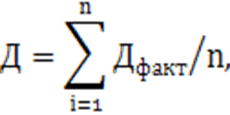 Использование данных фактически поступивших  доходов путем усреднения не менее чем за 3 года предшествующих прогнозируемому периодуД - прогнозируемая сумма доходов, не имеющих системного характера поступлений;Дфакт - доходы, фактически поступившие  в предшествующие прогнозируемому периоды;n - количество отчетных периодов (не менее 3-х лет, предшествующих прогнозируемому периоду).Источник данных – бюджетная отчетность комитета по дорожному хозяйству, благоустройству, транспорту и связи города Барнаула.4906Комитет по дорожному хозяйству, благоустройству, транспорту и связи города Барнаула11105420040000120Плата за публичный сервитут, предусмотренная решением уполномоченного органа об установлении публичного сервитута 
в отношении земельных участков, находящихся в собственности городских округов и не предоставленных     гражданам    или   юридическим лицам (за исключением органов государственной власти (государствен-ных органов), органов местного самоуправления (муниципальных органов), органов управления государственными внебюджетными фондами и казенных учреждений)УсреднениеИспользование данных фактически поступивших  доходов путем усреднения не менее чем за 3 года предшествующих прогнозируемому периодуД - прогнозируемая сумма доходов, не имеющих системного характера поступлений;Дфакт - доходы, фактически поступившие  в предшествующие прогнозируемому периоды;n - количество отчетных периодов (не менее 3-х лет, предшествующих прогнозируемому периоду).Источник данных – бюджетная отчетность комитета по дорожному хозяйству, благоустройству, транспорту и связи города Барнаула.5906Комитет по дорожному хозяйству, благоустройству, транспорту и связи города Барнаула11109044040000120Прочие поступления от использования имущества, находящегося в собственности городских округов (за исключением имущества муниципальных бюджетных и автономных учреждений, а также имущества муниципальных унитарных предприятий, в том числе казенных)Иной способДоходы по  данному коду на очередной финансовый год и на плановый период прогнозируются на нулевом уровне, так как имеют несистемный и нерегулярный характер поступлений. При формировании уточненного прогноза доходов на текущий финансовый год прогнозирование осуществляется с учетом фактического поступления доходов за истекший период текущего годаИсточник данных: показатели бухгалтерского учета комитета по дорожному хозяйству, благоустройству, транспорту и связи города Барнаула6906Комитет по дорожному хозяйству, благоустройству, транспорту и связи города Барнаула11204041040000120Плата за использование лесов, расположенных на землях иных категорий, находящихся в собственности городских округов, в части платы по договору купли-продажи лесных насажденийИной способДоходы по  данному коду на очередной финансовый год и на плановый период прогнозируются на нулевом уровне, так как имеют несистемный и нерегулярный характер поступлений. При формировании уточненного прогноза доходов на текущий финансовый год прогнозирование осуществляется с учетом фактического поступления доходов за истекший период текущего годаИсточник данных – бюджетная отчетность комитета по дорожному хозяйству, благоустройству, транспорту и связи города Барнаула7906Комитет по дорожному хозяйству, благоустройству, транспорту и связи города Барнаула11302994040015130Прочие доходы от компенсации затрат бюджетов городских округов (иные возвраты и возмещения)Иной способДоходы по  данному коду на очередной финансовый год и на плановый период прогнозируются на нулевом уровне, так как имеют несистемный и нерегулярный характер поступлений. При формировании уточненного прогноза доходов на текущий финансовый год прогнозирование осуществляется с учетом фактического поступления доходов за истекший период текущего годаИсточник данных – бюджетная отчетность комитета по дорожному хозяйству, благоустройству, транспорту и связи города Барнаула8906Комитет по дорожному хозяйству, благоустройству, транспорту и связи города Барнаула11607010040007140Штрафы, неустойки, пени, уплаченные в случае просрочки исполнения поставщиком (подрядчиком, исполнителем) обязательств, предусмотренных муниципальным контрактом, заключенным муниципальным органом, казенным учреждением городского округа (за исключением муниципального контракта, финансируемого за счет средств муниципального дорожного фонда)Прямой расчетДШКС = ЗШКСПоступление от взыскания штрафа, неустойки, пени в случае просрочки исполнения поставщиком (подрядчиком, исполнителем) обязательств, предусмотренных муниципальным контрактом, носит непостоянный (разовый) характер и зависит от исполнения обязательств по заключенным муниципальным контрактам.При расчете поступлений на очередной финансовый год и на плановый период учитывается только ожидаемая сумма поступления задолженности по неустойке (штрафу, пени) в случае просрочки исполнения, за неисполнение или ненадлежащее исполнение поставщиком (подрядчиком, исполнителем) обязательств, предусмотренных муниципальным контрактом, взыскиваемая по претензиям комитета, судебным актам, вынесенных по искам комитета, исполнительным листам, мировым соглашениям (далее – задолженность  по неустойке (штрафу, пени)ДШКС – прогнозируемый объем поступления в расчетном периоде доходов от взыскания неустойки (штрафа, пени) за просрочку исполнения обязательств по муниципальному контракту;ЗШКС – ожидаемая  в расчетном периоде сумма поступления задолженности по неустойке (штрафу, пени) за просрочку исполнения обязательств по муниципальному контракту9906Комитет по дорожному хозяйству, благоустройству, транспорту и связи города Барнаула11607010040008140Штрафы, неустойки, пени, уплаченные в случае просрочки исполнения поставщиком (подрядчиком, исполнителем) обязательств, предусмотренных муниципальным контрактом, заключенным муниципальным органом, казенным учреждением городского округа (по муниципальному контракту, финансируемому за счет средств муниципального дорожного фонда)Прямой расчетДШКС = ЗШКСПоступление от взыскания штрафа, неустойки, пени в случае просрочки исполнения поставщиком (подрядчиком, исполнителем) обязательств, предусмотренных муниципальным контрактом, носит непостоянный (разовый) характер и зависит от исполнения обязательств по заключенным муниципальным контрактам.При расчете поступлений на очередной финансовый год и на плановый период учитывается только ожидаемая сумма поступления задолженности по неустойке (штрафу, пени)ДШКС – прогнозируемый объем поступления в расчетном периоде доходов от взыскания неустойки (штрафа, пени) за просрочку исполнения обязательств по муниципальному контракту, финансируемому за счет средств муниципального дорожного фонда;ЗШКС – ожидаемая в расчетном периоде сумма поступления задолженности по неустойке (штрафу, пени) за просрочку исполнения обязательств по муниципальному контракту, финансируемому за счет средств муниципального дорожного фонда10906Комитет по дорожному хозяйству, благоустройству, транспорту и связи города Барнаула11607090040002140Иные штрафы, неустойки, пени, уплаченные в соответствии с законом или договором в случае неисполнения или ненадлежащего исполнения обязательств перед муниципальным органом (муниципальным казенным учреждением) городского округа (поступления от взыскания денежной компенсации за неисполнение судебных актов)Прямой расчетДШСА = ЗШСАПоступление от взыскания денежной компенсации за неисполнение судебных актов носит непостоянный (разовый) характер и зависит от исполнения судебных актов, вынесенных по искам комитета.При расчете поступлений на очередной финансовый год и на плановый период учитывается только ожидаемая сумма поступления задолженности по компенсации за неисполнение судебных актовДШСА– прогнозируемый объем поступления в расчетном периоде доходов  от взыскания денежной компенсации за неисполнение судебных актов;ЗШСА – ожидаемая в расчетном периоде сумма поступления задолженности по компенсации за неисполнение судебных актов11906Комитет по дорожному хозяйству, благоустройству, транспорту и связи города Барнаула11607090040003140Иные штрафы, неустойки, пени, уплаченные в соответствии с законом или договором в случае неисполнения или ненадлежащего исполнения обязательств перед муниципальным органом (муниципальным казенным учреждением) городского округа (поступления (неосновательного обогащения, процентов за пользование денежными средствами))Прямой расчетДШКС = ЗШКСПоступление неосновательного обогащения, процентов за пользование денежными средствами носит непостоянный (разовый) характер и зависит от исполнения судебных актов, вынесенных по искам комитета.При расчете поступлений на очередной финансовый год и на плановый период учитывается только ожидаемая сумма поступления задолженности по неосновательному обогащению, процентов за пользование денежными средствамиДШКС – прогнозируемый объем поступления в расчетном периоде доходов  от взыскания неосновательного обогащения, процентов за пользование денежными средствами;ЗШКС – ожидаемая в расчетном периоде сумма поступления задолженности по неосновательному обогащению, процентам за пользование денежными средствами12906Комитет по дорожному хозяйству, благоустройству, транспорту и связи города Барнаула11607090040004140Иные штрафы, неустойки, пени, уплаченные в соответствии с законом или договором в случае неисполнения или ненадлежащего исполнения обязательств перед муниципальным органом (муниципальным казенным учреждением) городского округа (доходы от уплаты неустойки (пеней, штрафов) в случае ненадлежащего исполнения обязательств по договорам)Прямой расчетДшп = ЗшпПоступление от взыскания штрафа, неустойки, пени в случае неисполнения или ненадлежащего исполнения обязательств по договорам носит непостоянный (разовый) характер и зависит от исполнения обязательств по заключенным договорам.При расчете поступлений на очередной финансовый год и на плановый период учитывается только ожидаемая сумма поступления задолженности по неустойке (штрафу, пени)Дшп – прогнозируемый объем поступления в расчетном периоде доходов  от уплаты неустойки (штрафа, пени) в случае ненадлежащего исполнения обязательств по договорам;Зшп – ожидаемая сумма поступлений дебиторской задолженности по неустойке (штрафу, пени) в случае ненадлежащего исполнения обязательств по договорам13906Комитет по дорожному хозяйству, благоустройству, транспорту и связи города Барнаула11607090040005140Иные штрафы, неустойки, пени, уплаченные в соответствии с законом или договором в случае неисполнения или ненадлежащего исполнения обязательств перед муниципальным органом (муниципальным казенным учреждением) городского округа (поступления от взыскания неустойки (штрафа, пени) за неисполнение или ненадлежащее исполнение поставщиком (подрядчиком, исполнителем) обязательств, предусмотренных муниципальным контрактом, финансируемого за счет муниципального дорожного фонда)Прямой расчетДшп = ЗшпПоступление от взыскания штрафа, неустойки, пени в случае неисполнения или ненадлежащего исполнения обязательств, предусмотренных муниципальными контрактами, носит непостоянный (разовый) характер и зависит от исполнения обязательств по заключенным муниципальным контрактам.При расчете поступлений на очередной финансовый год и на плановый период учитывается только ожидаемая сумма поступления задолженности по неустойке (штрафу, пени)Дшп – прогнозируемый объем поступления в расчетном периоде доходов  от уплаты неустойки (штрафа, пени) в случае ненадлежащего исполнения обязательств по договорам, финансируемого за счет муниципального дорожного фонда;Зшп – ожидаемая сумма поступлений дебиторской задолженности по неустойке (штрафу, пени) в случае ненадлежащего исполнения обязательств по договорам, финансируемого за счет муниципального дорожного фонда14906Комитет по дорожному хозяйству, благоустройству, транспорту и связи города Барнаула11607090040006140Иные штрафы, неустойки, пени, уплаченные в соответствии с законом или договором в случае неисполнения или ненадлежащего исполнения обязательств перед муниципальным органом (муниципальным казенным учреждением) городского округа (иные поступления от денежных взысканий (штрафов), сумм в возмещение ущерба)Прямой расчетДиш = ЗишИные поступления от денежных взысканий  (штрафов), сумм в возмещение ущерба носят непостоянный (разовый) характер и зависят от исполнения претензий комитета, судебных актов, вынесенных по искам комитета.При расчете поступлений на очередной финансовый год и на плановый период учитывается только ожидаемая сумма прочих поступлений от денежных взысканий (штрафов), сумм в возмещение ущербаДиш – прогнозируемый объем поступлений по прочим поступлениям  от денежных взысканий (штрафов) и иных сумм в возмещение ущерба;Зиш – ожидаемая в расчетном периоде сумма поступления задолженности от денежных взысканий (штрафов) и иных сумм в возмещение ущерба15906Комитет по дорожному хозяйству, благоустройству, транспорту и связи города Барнаула11610061040000140Платежи в целях возмещения убытков, причиненных уклонением от заключения с муниципальным органом городского округа (муниципальным казенным учреждением) муниципального контракта, а также иные денежные средства, подлежащие зачислению в бюджет городского округа за нарушение законодательства Российской Федерации о контрактной системе в сфере закупок товаров, работ, услуг для обеспечения государственных и муниципальных нужд (за исключением муниципального контракта, финансируемого за счет средств муниципального дорожного фонда)Прямой расчетДуб = ЗубПоступление доходов имеет несистемный и нерегулярный характер, при расчете поступлений на очередной финансовый год и плановый период учитывается только ожидаемая сумма поступления дебиторской задолженности по данному коду бюджетной классификации, взыскиваемая по исполнительным листам, мировым соглашениям.Дуб – прогнозируемый объем поступления в расчетном периоде доходов от возмещения убытков, причиненных уклонением от заключения муниципального контракта;Зуб – ожидаемая в расчетном периоде сумма дебиторской задолженности по доходам от возмещения убытков, причиненных уклонением от заключения муниципального контракта.16906Комитет по дорожному хозяйству, благоустройству, транспорту и связи города Барнаула11610062040000140Платежи в целях возмещения убытков, причиненных уклонением от заключения с муниципальным органом городского округа (муниципальным казенным учреждением) муниципального контракта, финансируемого за счет средств муниципального дорожного фонда, а также иные денежные средства, подлежащие зачислению в бюджет городского округа за нарушение законодательства Российской Федерации о контрактной системе в сфере закупок товаров, работ, услуг для обеспечения государственных и муниципальных нуждПрямой расчетДуб = ЗубПоступление доходов имеет несистемный и нерегулярный характер, при расчете поступлений на очередной финансовый год и плановый период учитывается только ожидаемая сумма поступления дебиторской задолженности по данному коду бюджетной классификации, взыскиваемая по исполнительным листам, мировым соглашениям.Дуб – прогнозируемый объем поступления в расчетном периоде доходов от возмещения убытков, причиненных уклонением от заключения муниципального контракта, финансируемого за счет средств муниципального дорожного фонда;Зуб – ожидаемая в расчетном периоде сумма дебиторской задолженности по доходам от возмещения убытков, причиненных уклонением от заключения муниципального контракта, финансируемого за счет средств муниципального дорожного фонда.17906Комитет по дорожному хозяйству, благоустройству, транспорту и связи города Барнаула11610081040000140Платежи в целях возмещения ущерба при расторжении муниципального контракта, заключенного с муниципальным органом городского округа (муниципальным казенным учреждением), в связи с односторонним отказом исполнителя (подрядчика) от его исполнения (за исключением муниципального контракта, финансируемого за счет средств муниципального дорожного фонда)Прямой расчетДущ = ЗущПоступление доходов имеет несистемный и нерегулярный характер, при расчете поступлений на очередной финансовый год и плановый период учитывается только ожидаемая сумма поступления дебиторской задолженности по данному коду бюджетной классификации, взыскиваемая по исполнительным листам, мировым соглашениям.Дущ – прогнозируемый объем поступлений в расчетном периоде доходов от возмещения ущерба при расторжении муниципального контракта;Зущ – ожидаемая в расчетном периоде сумма поступления дебиторской задолженности по доходам от возмещения ущерба при расторжении муниципального контракта.18906Комитет по дорожному хозяйству, благоустройству, транспорту и связи города Барнаула11610082040000140Платежи в целях возмещения ущерба при расторжении муниципального контракта, финансируемого за счет средств муниципального дорожного фонда городского округа, в связи с односторонним отказом исполнителя (подрядчика) от его исполненияПрямой расчетДущ = ЗущПоступление доходов имеет несистемный и нерегулярный характер, при расчете поступлений на очередной финансовый год и плановый период учитывается только ожидаемая сумма поступления дебиторской задолженности по данному коду бюджетной классификации, взыскиваемая по исполнительным листам, мировым соглашениям.Дущ – прогнозируемый объем поступлений в расчетном периоде доходов от возмещения ущерба при расторжении муниципального контракта, финансируемого за счет средств муниципального дорожного фонда, в расчетном периоде;Зущ – ожидаемая в расчетном периоде сумма поступления дебиторской задолженности по доходам от возмещения ущерба при расторжении муниципального контракта, финансируемого за счет средств муниципального дорожного фонда.19906Комитет по дорожному хозяйству, благоустройству, транспорту и связи города Барнаула11610123010041140Доходы от денежных взысканий (штрафов), поступающие в счет погашения задолженности, образовавшейся до 1 января 2020 года, подлежащие зачислению в бюджет муниципального образования по нормативам, действовавшим в 2019 году (доходы бюджетов городских округов за исключением доходов, направляемых на формирование муниципального дорожного фонда, а также иных платежей в случае принятия решения финансовым органом муниципального образования  о раздельном учете задолженности)Прямой расчетДдз = ЗдзПоступление денежных взысканий в счет погашения задолженности, образовавшейся до 01 января 2020 года, носит непостоянный (разовый) характер и зависит от исполнения обязательств по заключенным муниципальным контрактам, исполнения претензий комитета, судебных актов, вынесенных по искам комитета.При расчете поступлений на очередной финансовый год и на плановый период учитывается только ожидаемая сумма поступления задолженности от взыскания неустойки (штрафа, пени) за неисполнение или ненадлежащее исполнение поставщиком (подрядчиком, исполнителем) обязательств, предусмотренных муниципальным контрактом, от взыскания денежной компенсации за неисполнение судебных актов, от денежных взысканий сумм в возмещение ущерба)Ддз – прогнозируемый объем поступления в расчетном периоде доходов от погашения задолженности, образовавшейся до 01.01.2020 года;Здз – ожидаемая сумма поступления дебиторской  задолженности, образовавшейся до 01.01.2020 года20906Комитет по дорожному хозяйству, благоустройству, транспорту и связи города Барнаула11610123010042140Доходы от денежных взысканий (штрафов), поступающие в счет погашения задолженности, образовавшейся до 1 января 2020 года, подлежащие зачислению в бюджет муниципального образования по нормативам, действовавшим в 2019 году (доходы бюджетов городских округов, направляемые на формирование муниципального дорожного фонда)Прямой расчетДдз = ЗдзПоступление денежных взысканий в счет погашения задолженности, образовавшейся до 01 января 2020 года, носит непостоянный (разовый) характер и зависит от исполнения обязательств по заключенным муниципальным контрактам, исполнения претензий комитета, судебных актов, вынесенных по искам комитета.При расчете поступлений на очередной финансовый год и на плановый период учитывается только ожидаемая сумма поступления задолженности от взыскания неустойки (штрафа, пени) за неисполнение или ненадлежащее исполнение поставщиком (подрядчиком, исполнителем) обязательств, предусмотренных муниципальным контрактом, от взыскания денежной компенсации за неисполнение судебных актов, от денежных взысканий сумм в возмещение ущерба)Ддз – прогнозируемый объем поступления в расчетном периоде доходов от погашения задолженности, образовавшейся до 01.01.2020 года (доходы бюджетов городских округов, направляемые на формирование муниципального дорожного фонда);Здз – ожидаемая сумма поступления дебиторской  задолженности, образовавшейся до 01.01.2020 года (доходы бюджетов городских округов, направляемые на формирование муниципального дорожного фонда)21906Комитет по дорожному хозяйству, благоустройству, транспорту и связи города Барнаула11611064010000140Платежи, уплачиваемые в целях возмещения вреда, причиняемого автомобильным дорогам местного значения транспортными средствами, осуществляющими перевозки тяжеловесных и (или) крупногабаритных грузовУсреднениеД(i) = [Д (i-1) + Д (i-2) + Д (i-3)] / 3 +(–) Дизм(i)Расчет осуществляется методом усреднения годовых объемов поступления доходов за 3 года, предшествующих расчетному периоду, или за весь период поступления соответствующего дохода, если он не превышает 3 годаД(i) – ожидаемый объем поступлений по доходам от платы в счет возмещения вреда, причиняемого автомобильным дорогам местного значения транспортными средствами;Д(i-1), Д(i-2), Д(i-3) – фактические (ожидаемые) суммы поступлений по доходам в целях возмещения вреда, причиняемого автомобильным дорогам местного значения транспортными средствами за 3 года, предшествующих расчетному периоду, без учета поступлений по результатам контрольных мероприятий, судебных решений, а также платежей, носящих разовый характер;Дизм(i)  – сумма дополнительных или выпадающих доходов в расчетном году за счет изменения бюджетного законодательства и иных факторов, оказывающих влияние на изменение поступлений по прогнозируемому коду бюджетной классификации22906Комитет по дорожному хозяйству, благоустройству, транспорту и связи города Барнаула11701040040000180Невыясненные поступления, зачисляемые в бюджеты городских округов Иной способПоступления не прогнозируются, данный код дохода предусмотрен для зачисления платежей, в которых неверно указаны (или не указаны) реквизиты платежа и которые подлежат уточнению по соответствующему коду доходаИсточник данных – бюджетная отчетность комитета по дорожному хозяйству, благоустройству, транспорту и связи города Барнаула23906Комитет по дорожному хозяйству, благоустройству, транспорту и связи города Барнаула11705040040008180Прочие неналоговые доходы бюджетов городских округов (восстановительная стоимость зеленых насаждений)Иной способДоходы по  данному коду на очередной финансовый год и на плановый период прогнозируются на нулевом уровне, так как имеют несистемный и нерегулярный характер поступлений. При формировании уточненного прогноза доходов на текущий финансовый год прогнозирование осуществляется с учетом фактического поступления доходов за истекший период текущего годаИсточник данных – бюджетная отчетность комитета по дорожному хозяйству, благоустройству, транспорту и связи города Барнаула24906Комитет по дорожному хозяйству, благоустройству, транспорту и связи города Барнаула11715000000000150Инициативные платежиИной способДоходы по  данному коду на очередной финансовый год и на плановый период прогнозируются на нулевом уровне, так как имеют несистемный и нерегулярный характер поступлений. При формировании уточненного прогноза доходов на текущий финансовый год прогнозирование осуществляется с учетом фактического поступления доходов за истекший период текущего годаИсточник данных – бюджетная отчетность комитета по дорожному хозяйству, благоустройству, транспорту и связи города Барнаула25906Комитет по дорожному хозяйству, благоустройству, транспорту и связи города Барнаула21804010040000150Доходы бюджетов городских округов от возврата бюджетными учреждениями остатков субсидий прошлых летИной способДоходы по  данному коду прогнозируются на нулевом уровне, так как данный вид доходов относится к категории не поддающихся объективному прогнозированию в связи с несистемностью их поступления и непредсказуемостью их образования. Показатели прогнозных поступлений, указанных в настоящем пункте доходов в текущем финансовом году корректируются в ходе исполнения городского бюджета с учетом фактического поступления средств в городской бюджетИсточник данных – бюджетная отчетность комитета по дорожному хозяйству, благоустройству, транспорту и связи города Барнаула